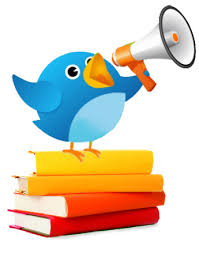 Important dates:2/5	2nd Grade Parent Night 5:30-6:30pm	At our Second Grade Parent night, we will be discussing MOY mClass reading scores as well as DPI Benchmark math scores.  We will explain what level students should be on compared to what they scored, on both assessments.  We hope that all second grade parents will attend this important meeting to receive information on ways to help their student improve in both Reading and Math.    We will have sessions starting at 5:30, 5:45, 6:00, and 6:15 in an effort to accommodate all parent schedules.	Kiss-O-Grams are on sale to benefit Relay for Life for Valentine’s Day. See pink flyer in this week’s Tuesday folder. Be sure your student is reading every night and you are signing his/her reading log. This is checked daily for a homework grade. If there is no signature, homework is not complete. It’s cold outside! Be sure to wear a coat to school! 	Please be sure all treats sent to school to share do not contain peanuts or any other nuts,  no mango or squash! Help us fight germs during flu season! Our classroom needs wipes and tissues!What We Are Learning…ELA-Central Message, Character Actions, Key Details, Beginning/Middle/EndMath- Addition and Subtraction Strategies, MeasurementSocial Studies-Geography and MapsMrs. Perry’s Contact Information		919-496-4015 ext. 302 	 	tiffanyperry@fcschools.netImportant dates:2/5	2nd Grade Parent Night 5:30-6:30pm	At our Second Grade Parent night, we will be discussing MOY mClass reading scores as well as DPI Benchmark math scores.  We will explain what level students should be on compared to what they scored, on both assessments.  We hope that all second grade parents will attend this important meeting to receive information on ways to help their student improve in both Reading and Math.    We will have sessions starting at 5:30, 5:45, 6:00, and 6:15 in an effort to accommodate all parent schedules.	Kiss-O-Grams are on sale to benefit Relay for Life for Valentine’s Day. See pink flyer in this week’s Tuesday folder. Be sure your student is reading every night and you are signing his/her reading log. This is checked daily for a homework grade. If there is no signature, homework is not complete. It’s cold outside! Be sure to wear a coat to school! 	Please be sure all treats sent to school to share do not contain peanuts or any other nuts,  no mango or squash! Help us fight germs during flu season! Our classroom needs wipes and tissues!What We Are Learning…ELA-Central Message, Character Actions, Key Details, Beginning/Middle/EndMath- Addition and Subtraction Strategies, MeasurementSocial Studies-Geography and MapsMrs. Perry’s Contact Information		919-496-4015 ext. 302 	 	tiffanyperry@fcschools.net